Set Dinner Menu €54.50Starters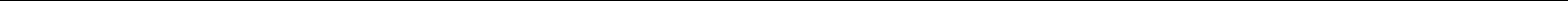 Spiced Sweet Potato Soup (V)A lightly spiced puree of sweet potatoes, chestnut shavings, cinnamon crème fraicheSpiced Irish Lamb SkewersChargrilled lamb fillet, miso and mirin mayo.Wood-Fired Tiger Prawns (Supplement €5)Chorizo & crayfish stuffed, roast in garlic butter and olive oil, FIRE's soda bread.Howth Smoked Organic Irish salmonRoast capers, chive sour cream, lemon, FIRE's soda bread.Duck SaladSilver Hill confit, crisp skin, pomegranate seeds, mango, raspberry dressing, micro mesclun.Ardsallagh Goats Cheese (V)Wood fire baked, pistachio & pecan crust, focaccia crouton. Pickled beets, chestnut honey.Main Courses8oz Irish Hereford Prime Aged Sirloin Steak Tobacco onions, Pont Neuf chips, micro cress salad, brandy pepper &cream sauce10oz Irish Hereford Prime Aged Rib Steak (Supplement €10)Chargrilled, tobacco onions, Pont Neuf chips, micro cress salad, brandy & pepper cream sauce. Lamb RumpAged Irish lamb rump cooked medium, shallot puree, potato gratin, honey roast roots, rich meat jusIrish Chicken SupremeRoast Chicken, summer vegetable nage. Watercress mash parmesan tuille.Sea Bass FilletSumac spiced, roast baby potatoes, chargrilled asparagus. Orange beurre blanc, salmon keta.TortelliniSpinach & Ricotta, Jerusalem artichoke, rainbow cauliflowerCauliflower pureeDessertsIced Praline ParfaitGingerbread biscuit, cherry gel, crushed caramel, chocolate sauceRaspberry and Blood Orange BandCoconut baked base, raspberry ripple, white chocolate Chocolate & Orange DeliceDark chocolate mousse, frozen yoghurt, candied orangeWhite Chocolate & Raspberry CheesecakeButtered graham cracker base, red berry coulis, raspberry sugarIrish Cheese Board (Supplement €5)Spiced apple & plum chutneyTea or CoffeeCappuccino, Caffé Latte and Herbal Teas are also available (Supplement €2)Sides €5					Sides €6		                              To Share:Side Salad        				                Creamed Baby Spinach		                    A Selection of Seasonal Sharing VegetablesPont Neuf Chips 			FIRE’s Sinful Mash		                           	    1-2 guests €5       3-4 guests €9.50Skinny Fries			Poached Eggs                                                          		 						Chestnut Mushroom Bourguignon	              											                Cauliflower Gratin                                                      Green Asparagus with Poached Eggs 						Sweet Potato Fries	                                                                          €7.50A Full List of Allergens Available. Please ask your Waiter	Discretionary 12% Service Charge on parties of 6 or moreAll our beef is100% Irish and fully traceable to sourceA Full List of Allergens Available. Please ask your Waiter	Discretionary 10% Service Charge on parties of 6 or moreAll our beef is100% Irish and fully traceable to sourceA Full List of Allergens Available. Please ask your Waiter	Discretionary 10% Service Charge on parties of 6 or moreAll our beef is100% Irish and fully traceable to source